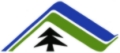 पुस्तकालय एवं सूचना केन्द्र,  गो.ब. पन्त राष्ट्रीय हिमालयी पर्यावरण संस्थानLibrary and Information Centre, G.B. Pant National Institute of Himalayan EnvironmentNew Arrival (Journals) - 2024SNTitlePublisherPublished Issue1Current Science (P+O)CSA126(1-7)2Applied Soil Ecology (O)Elsevier193-1993Climate & Development (O)Taylor & Francis16(1-2)4Conservation Biology (O)Wiley38(1-2)5Ecological Applications (O)Wiley34(1-3)6Environment Development & Sustainability (O)Springer26(1-4)7Forests, Trees and Livelihoods (O)Taylor & Francis33(1-2)8Groundwater for Sustainable Development (Online)Elsevier24-259International Social Science Journal (O)Wiley74(251-)10International Jr. of Environmental Studies (O)Taylor & Francis81(1-)11International Jr. of Sustainable Development & World Ecology (O)Taylor & Francis31(1-4)12Journal of Forest Research (O)Taylor & Francis29(1-2)13Journal of Mountain Science (O)Springer21(1-3)14Restoration Ecology (O)Wiley32(1-3)15Science (O)AAAS383(6678-6690), 384(6691-6692)16Waste Management and Research (O)Sage42(1-4)